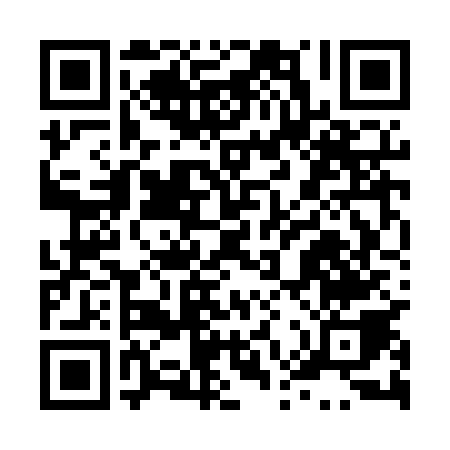 Prayer times for Wola Malkowska, PolandSat 1 Jun 2024 - Sun 30 Jun 2024High Latitude Method: Angle Based RulePrayer Calculation Method: Muslim World LeagueAsar Calculation Method: HanafiPrayer times provided by https://www.salahtimes.comDateDayFajrSunriseDhuhrAsrMaghribIsha1Sat2:074:2812:336:048:3910:522Sun2:074:2712:336:058:4010:523Mon2:074:2612:336:058:4110:534Tue2:074:2612:346:068:4210:535Wed2:064:2512:346:068:4310:546Thu2:064:2512:346:078:4410:547Fri2:064:2412:346:088:4510:558Sat2:064:2412:346:088:4510:559Sun2:064:2312:356:098:4610:5610Mon2:064:2312:356:098:4710:5611Tue2:064:2312:356:098:4810:5612Wed2:064:2212:356:108:4810:5713Thu2:064:2212:356:108:4910:5714Fri2:064:2212:366:118:4910:5815Sat2:064:2212:366:118:5010:5816Sun2:064:2212:366:118:5010:5817Mon2:074:2212:366:128:5110:5818Tue2:074:2212:366:128:5110:5919Wed2:074:2212:376:128:5110:5920Thu2:074:2212:376:128:5110:5921Fri2:074:2312:376:138:5210:5922Sat2:084:2312:376:138:5211:0023Sun2:084:2312:386:138:5211:0024Mon2:084:2312:386:138:5211:0025Tue2:084:2412:386:138:5211:0026Wed2:094:2412:386:138:5211:0027Thu2:094:2512:386:138:5211:0028Fri2:094:2512:396:138:5211:0029Sat2:104:2612:396:138:5211:0030Sun2:104:2712:396:138:5111:00